Об установлении результатов кадастровой оценки земель, земельных участковНа основании части четвертой статьи 88 Кодекса Республики Беларусь о земле Кировский районный исполнительный комитет РЕШИЛ:1. Установить результаты кадастровой оценки земель, земельных участков по виду функционального использования земель «общественно-деловая зона» по состоянию на 1 июля 2021 г.:города Кировска согласно приложению 1;сельских населенных пунктов Кировского района согласно приложению 2;расположенных за пределами населенных пунктов, садоводческих товариществ и дачных кооперативов Кировского района, согласно приложению 3.2. Признать утратившим силу решение Кировского районного исполнительного комитета от 10 июля 2018 г. № 11-15 «Об утверждении результатов кадастровой оценки земель по виду функционального использования земель «общественно-деловая зона».3. Настоящее решение вступает в силу после его официального опубликования.Председатель	Г.П.СлабодниковаУправляющий делами	Е.В.ЛенкевичПриложение 1 к решениюКировского районного исполнительного комитета18.05.2022 № 7-30РЕЗУЛЬТАТЫкадастровой оценки земель, земельных участков города Кировска по виду функционального использования земель «общественно-деловая зона» по состоянию на 1 июля 2021 г.Примечания:1. Дата кадастровой оценки 1 июля 2021 г.2. Курс доллара США, установленный Национальным банком на дату кадастровой оценки, составляет 2,5324 белорусского рубля.Приложение 2к решениюКировского районного исполнительного комитета18.05.2022 № 7-30РЕЗУЛЬТАТЫкадастровой оценки земель, земельных участков сельских населенных пунктов Кировского района по виду функционального использования земель «общественно-деловая зона» по состоянию на 1 июля 2021 г.Примечания:1. Дата кадастровой оценки 1 июля 2021 г.2. Курс доллара США, установленный Национальным банком на дату кадастровой оценки, составляет 2,5324 белорусского рубля.Приложение 3к решениюКировского районного исполнительного комитета18.05.2022 № 7-30РЕЗУЛЬТАТЫкадастровой оценки земель, земельных участков, расположенных за пределами населенных пунктов, садоводческих товариществ и дачных кооперативов Кировского района, по виду функционального использования земель «общественно-деловая зона» по состоянию на 1 июля 2021 г.Примечания:1. Дата кадастровой оценки 1 июля 2021 г.2. Курс доллара США, установленный Национальным банком на дату кадастровой оценки, составляет 2,5324 белорусского рубля.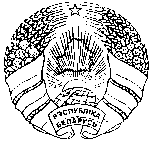 МАГІЛЁЎСКІ АБЛАСНЫВЫКАНАЎЧЫ КАМІТЭТМОГИЛЕВСКИЙ ОБЛАСТНОЙ ИСПОЛНИТЕЛЬНЫЙ КОМИТЕТКІРАЎСКІ РАЁННЫВЫКАНАЎЧЫ КАМІТЭТКИРОВСКИЙ РАЙОННЫЙ ИСПОЛНИТЕЛЬНЫЙ КОМИТЕТРАШЭННЕРЕШЕНИЕ18 мая 2022 г. № 7-30г. Кіраўскг.КировскНомер оценочной зоныКадастровая стоимость 1 квадратного метра земель, земельных участков в оценочной зонеКадастровая стоимость 1 квадратного метра земель, земельных участков в оценочной зонеНомер оценочной зоныдолларов СШАбелорусских рублей212375300113,1433,2821237530028,0820,4621237530037,5619,14212375300412,0230,4421237530058,2920,9921237530069,9525,20212375300710,3626,24212375300811,7129,6521237530099,2223,35Номер оценочной зоныКадастровая стоимость 1 квадратного метра земель, земельных участков в оценочной зонеКадастровая стоимость 1 квадратного метра земель, земельных участков в оценочной зонеОписание оценочной зоныОписание оценочной зоныОписание оценочной зоныНомер оценочной зоныдолларов СШАбелорусских рублейкатегория населенного пунктанаименование населенного пунктанаименование сельсовета21237550010,310,79деревняАлаБоровицкий21237560010,200,51деревняБересневкаБоровицкий21237740010,130,33деревняБоркиБоровицкий21237580010,461,16агрогородокБоровицаБоровицкий21237590010,240,61деревняВиленкаБоровицкий21237600010,290,73деревняВилыБоровицкий21237610010,350,89деревняВыжарыБоровицкий21237620010,220,56деревняГородецБоровицкий21237750010,120,30деревняГрибова СлободаБоровицкий21237760010,120,30деревняГрибовецБоровицкий21237770010,160,41деревняЗбышинБоровицкий21237630010,140,35деревняЗеленицаБоровицкий21280020010,230,58хуторКонёво ЛядоБоровицкий21237640010,160,41деревняКоршукиБоровицкий21237780010,200,51поселокЛесничествоБоровицкий21237650010,190,48деревняМазуровкаБоровицкий21237660010,200,51деревняНеговляБоровицкий21237670010,310,79деревняНовый ГородокБоровицкий21237680010,260,66деревняОхотичиБоровицкий21237790010,160,41деревняПильникиБоровицкий21237690010,220,56деревняРоговкаБоровицкий21237700010,190,48деревняРудняБоровицкий21237710010,320,81поселокСкачекБоровицкий21237800010,110,28деревняСтарый ЮзинБоровицкий21237720010,190,48деревняСтражаБоровицкий21237810010,180,46деревняШалаевкаБоровицкий21237830010,160,41деревняБарсукиДобосненский21237850010,130,33деревняБоркиДобосненский21237860010,200,51деревняВиноградовкаДобосненский21237870010,150,38деревняВознесенскДобосненский21237890010,330,84агрогородокДобоснаДобосненский21237900010,200,51деревняДобрицаДобосненский21237910010,140,35деревняДобротиноДобосненский21237920010,140,35деревняДубовоеДобосненский21237930010,160,41деревняЖиличиДобосненский21237940010,370,94агрогородокЖиличиДобосненский21237940020,250,63агрогородокЖиличиДобосненский21237950010,160,41деревняКапачевкаДобосненский21237970010,130,33деревняКрасная ГораДобосненский21237980010,150,38деревняКрасный БережокДобосненский21237990010,270,68деревняЛевковичиДобосненский21237990020,210,53деревняЛевковичиДобосненский21238000010,280,71поселокНептунДобосненский21238010010,190,48деревняНовая ДобоснаДобосненский21238020010,160,41деревняОсовникДобосненский21238030010,170,43деревняПархимковичиДобосненский21238040010,190,48деревняПесцовоДобосненский21238050010,170,43деревняПрожекторДобосненский21238060010,170,43деревняРогДобосненский21238070010,130,33деревняСкубятиноДобосненский21238080010,190,48деревняХарлаповичиДобосненский21238090010,140,35поселокЯсныйДобосненский21238260010,270,68деревняВласовичиЛюбоничский21238270010,170,43деревняГутаЛюбоничский21238280010,120,30деревняИгнацовкаЛюбоничский21238290010,230,58деревняКостричиЛюбоничский21238300010,260,66деревняКурганыЛюбоничский21238310010,360,91агрогородокЛюбоничиЛюбоничский21238320010,200,51деревняМорховичиЛюбоничский21238330010,230,58деревняСергеевичиЛюбоничский21238350010,932,36деревняБукиноМышковичский21238360010,290,73деревняВолосовичиМышковичский21238120010,320,81деревняКозуличиМышковичский21238130010,270,68деревняКолодиноМышковичский21238140010,220,56деревняКостричская СлободкаМышковичский21238150010,360,91деревняКрасницаМышковичский21238160010,340,86деревняЛескиМышковичский21238170010,340,86деревняМалиновкаМышковичский21238370010,751,90агрогородокМышковичиМышковичский21238370020,691,75агрогородокМышковичиМышковичский21238380010,310,79деревняНовое СтолпищеМышковичский21238180010,441,11деревняПацева СлободаМышковичский21238180020,401,01деревняПацева СлободаМышковичский21238190010,330,84деревняПодкозуличьеМышковичский21238210010,250,63деревняПодречьеМышковичский21238230010,340,86деревняСтолпищеМышковичский21238230020,310,79деревняСтолпищеМышковичский21238400010,240,61деревняСуянецМышковичский21238410010,270,68деревняТейковичиМышковичский21238430010,350,89агрогородокБарсукиПавловичский21238440010,220,56деревняВишенькаПавловичский21238450010,230,58деревняДесятиныПавловичский21238460010,190,48деревняЗарубин УголПавловичский21238470010,210,53деревняИзобелиноПавловичский21238480010,210,53деревняЛещенкаПавловичский21238490010,300,76деревняМошокПавловичский21238500010,300,76деревняНандаткиПавловичский21238510010,180,46деревняНовые ДворяниновичиПавловичский21238520010,370,94агрогородокПавловичиПавловичский21238520020,330,84агрогородокПавловичиПавловичский21238530010,230,58деревняПодвишеньеПавловичский21238540010,190,48деревняПодлещенкаПавловичский21238550010,230,58деревняПольковичиПавловичский21238560010,240,61деревняСелицаПавловичский21238570010,190,48деревняСтарые ДворяниновичиПавловичский21280010010,180,46хуторТатьянинПавловичский21238580010,240,61деревняХимородьПавловичский21238590010,240,61деревняШирокоеПавловичский21238600010,210,53деревняШпилевщинаПавловичский21238610010,210,53деревняЮзофинПавловичский21237840010,310,79агрогородокБарчицыСкриплицкий21238630010,230,58деревняВикторовкаСкриплицкий21238640010,200,51деревняВязовкаСкриплицкий21237880010,230,58деревняГлубоковичиСкриплицкий21238650010,150,38деревняЗабуднянские ХутораСкриплицкий21238660010,240,61деревняКамеровоСкриплицкий21238670010,340,86деревняКапустиноСкриплицкий21238670020,310,79деревняКапустиноСкриплицкий21237960010,200,51деревняКистяниСкриплицкий21238680010,160,41деревняНовое ЗалитвиньеСкриплицкий21238690010,180,46деревняСамодумовкаСкриплицкий21238700010,280,71агрогородокСкриплицаСкриплицкий21238710010,150,38деревняСтарое ЗалитвиньеСкриплицкий21238720010,220,56деревняХвойницаСкриплицкий21238740010,130,33деревняВеленкаСтайковский21238750010,130,33деревняГалыновкаСтайковский21238760010,110,28деревняГогольСтайковский21238770010,100,25деревняДубцыСтайковский21238780010,130,33деревняЗеленая РощаСтайковский21238790010,140,35деревняКолбовоСтайковский21238800010,120,30деревняНемкиСтайковский21238810010,110,28деревняПодлипкиСтайковский21238820010,120,30деревняПодлужьеСтайковский21238830010,130,33деревняПодселыСтайковский21238840010,110,28деревняПриборСтайковский21238850010,120,30деревняСелибаСтайковский21238860010,200,51агрогородокСтайкиСтайковский21238860020,170,43агрогородокСтайкиСтайковский21238870010,150,38деревняЧеребомирСтайковский21238880010,180,46деревняЧигиринкаСтайковский21238890010,120,30деревняШмакиСтайковскийНомер оценочной зоныКадастровая стоимость 1 квадратного метра земель, земельных участков в оценочной зонеКадастровая стоимость 1 квадратного метра земель, земельных участков в оценочной зонеНаименование сельсоветаНомер оценочной зоныдолларов СШАбелорусских рублейНаименование сельсовета21237540010,280,71Боровицкий21237540020,170,43Боровицкий21237820010,160,41Добосненский21238250010,320,81Любоничский21238340010,280,71Мышковичский21238420010,210,53Павловичский21238620010,190,48Скриплицкий21238730010,130,33Стайковский